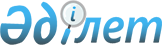 О внесении изменения в решение Абайского районного маслихата от 25 апреля 2018 года № 23/2-VІ "О внесении изменений в решение Абайского районного маслихата от 22 декабря 2017 года № 19/3-VІ "О бюджете Абайского района на 2018-2020 годы"
					
			Утративший силу
			
			
		
					Решение маслихата Абайского района Восточно-Казахстанской области от 22 июня 2018 года № 25/5-VІ. Зарегистрировано Управлением юстиции Абайского района Департамента юстиции Восточно-Казахстанской области 9 июля 2018 года № 5-5-152. Утратило силу - решением Абайского районного маслихата Восточно-Казахстанской области от 25 декабря 2018 года № 30/4-VI.
      Сноска. Утратило силу решением Абайского районного маслихата Восточно-Казахстанской области от 25.12.2018 № 30/4-VI (вводится в действие с 01.01.2019).

      Примечание РЦПИ.

      В тексте документа сохранена пунктуация и орфография оригинала.
      В соответствии со статьей 49 Закона Республики Казахстан от 6 апреля 2016 года "О правовых актах", подпунктом 15) пункта 1 статьи 6 Закона Республики Казахстан от 23 января 2001 года "О местном государственном управлении и самоуправлении в Республике Казахстан", Абайский районный маслихат РЕШИЛ:
      1. Внести в решение Абайского районного маслихата от 25 апреля 2018 года № 23/2-VІ "О внесении изменений в решение Абайского районного маслихата от 22 декабря 2017 года № 19/3-VІ "О бюджете Абайского района на 2018-2020 годы" (зарегистрировано в Реестре государственной регистрации нормативных правовых актов за № 5-5-147, опубликовано в газете "Абай елі" от 16-23 мая, Эталонный контрольный банк нормативного правового акта Республики Казахстан от 16 мая 2018 года) следующее изменение:
      преамбулу данного решения изложить в новой редакции:
      "В соответствии с пунктом 5 статьи 109 Бюджетного кодекса Республики Казахстан от 4 декабря 2008 года, подпунктом 1) пункта 1 статьи 6 Закона Республики Казахстан от 23 января 2001 года "О местном государственном управлении и самоуправлении в Республике Казахстан", решением Восточно-Казахстанского областного маслихата от 12 апреля 2018 года № 19/213-VI "О внесении изменений в решение Восточно- Казахстанского областного маслихата от 13 декабря 2017 года № 16/176-VІ "Об областном бюджете на 2018-2020 годы" (зарегистрировано в Реестре государственной регистрации нормативных правовых актов за № 5622), Абайский районный маслихат РЕШИЛ:".
      2. Настоящее решение вводится в действие по истечении десяти календарных дней после дня его первого официального опубликования.
					© 2012. РГП на ПХВ «Институт законодательства и правовой информации Республики Казахстан» Министерства юстиции Республики Казахстан
				
      Председатель сессии 

Б. Оразбаев

      Секретарь маслихата 

Е. Лдибаев
